JUDUL DITULIS DALAM BAHASA INDONESIA (ATAU INGGRIS)(Judul ditulis dengan huruf KAPITAL, Time New Roman, 14 pt, 1 spasi) Khafidho Nurul Aini1*, Abdur Rohim2, Defi Putri Aulia3 1,2,3 Program Studi Pendidikan Matematika FKIP Universitas Islam Darul UlumJl. Airlangga No 3 Sukodadi Lamongan, IndonesiaEmail: khafidho@unisda.ac.id1*, abdurrohim@unisda.ac.id2, defi@unisda.ac.id3*corresponding author (Awal nama penulis ditulis dengan huruf kapital, time new roman, 12 pt, 1 spasi)(aliansi/alamat dituliskan ke bawah dengan penanda 1, 2, … dst untuk penulis lebih dari satu. Jika penulis hanya satu, cukup dituliskan tanpa penanda 1, 2,  Ditulis dengan time new roman 11pt, 1 spasi)ABSTRAKAbstrak ditulis dalam Bahasa Indonesia dan Bahasa Inggris menggunakan huruf Times New Roman 11 pt, 1 spasi. Abstrak merupakan intisari artikel. Abstrak mencakup tujuan penelitian, metode penelitian, dan hasil yang dicapai. Abstrak tidak lebih dari 250 kata.Kata Kunci: Kata kunci terdiri dari tiga sampai lima kata yang dipisahkan dengan tanda koma (,).ABSTRACTAbstrak baris kedua ditulis dalam Bahasa Inggris dengan menggunakan huruf Times New Roman 11 pt, 1 spasi. Abstrak dalam bahasa inggris merupakan terjemahan dari abstrak bahasa indonesia. Abstrak mencakup tujuan penelitian, metode penelitian, dan hasil yang dicapai. Abstrak ini juga tidak lebih dari 250 kata. Keywords: Kata kunci terdiri dari tiga sampai lima kata yang dipisahkan dengan tanda koma (,).PENDAHULUANJurnal INSPIRAMATIKA akan menerbitkan naskah-naskah artikel ilmiah dalam cakupan bidang Inovasi Pendidikan Matematika dan Pembelajaran Matematika. Tulisan dapat berupa diseminasi hasil penelitian, telaah pustaka ilmiah yang komprehensif atau resensi dari buku ilmiah. Tulisan belum pernah dipublikasikan dan tidak sedang dipertimbangkan untuk dipublikasikan di jurnal lain. Secara keseluruhan, naskah harus memuat abstrak, pendahuluan, metode penelitian, hasil dan pembahasan, kesimpulan serta daftar pustaka. Artikel dapat ditulis dalam Bahasa Indonesia atau Bahasa Inggris. Penulisan menggunakan MS Word, format halaman adalah 2 kolom, tipe font yang digunakan untuk bagian konten artikel adalah Times New Roman ukuran 12 pt spasi 1,5. Artikel dicetak pada kertas berukuran A4 (minimal  8 halaman dan maksimum 15 halaman) dengan batas marjin atas, bawah dan kanan 2,5 cm dan marjin kiri 3,0 cm. Artikel dituliskan tepi kanan dan kiri rata (justified), dan jorokan awal paragraf (first line) 1,25 cm. Tiap halaman harus diberi nomor halaman yang diletakkan di pojok bawah kanan. Jika artikel ditulis dalam Bahasa Indonesia dan terdapat kata dalam bahasa asing di dalam naskah, maka kata tersebut dinyatakan dalam tulisan miring.Bagian pendahuluan ini menyajikan latar belakang, penjelasan mengenai telaah pustaka/penelitian terkait yang up to date yang mengarahkan kepada pengambilan rumusan masalah. Tujuan penelitian dinyatakan di dalam pendahuluan. Jika terdapat lebih dari satu tujuan maka penomorannya menggunakan angka (1, 2, 3, dst..) dan tidak menggunakan simbol/bullet.METODE PENELITIAN 	Bagian metode penelitian ini menguraikan langkah-langkah penyelesaian masalah. Uraikan dengan jelas prosedur penelitian yang dilakukan. 	Metode yang dipilih agar disesuaikan dengan jenis penelitiannya. Sebagai contoh penelitian eksperimen, desain penelitian, pengambilan populasi dan sampel serta prosedur pelaksanaan penelitian harus jelas. Contoh lain untuk penelitian tindakan kelas dapat dikemukakan objek, waktu dan lamanya tindakan, serta lokasi penelitian. Prosedur hendaknya dirinci dari perencanaan, pelaksanaan tindakan, observasi, evaluasi-refleksi, yang bersifat daur ulang atau siklus. HASIL DAN PEMBAHASANBagian hasil dan pembahasan menyajikan hasil-hasil yang diperoleh dan cara pencapaiannya. Uraian harus komprehensif namun tetap ringkas dan padu. Pembahasan hasil penelitian meliputi kelebihan dan kekurangan, serta pengujian.Untuk data dalam bentuk tabel, penyajiannya agar menggunakan format tabel seperti contoh Tabel 1. Tabel diberi judul. Judul diletakkan di atas tabel. Tabel dibuat center dan diacu pada naskah. Jika terdapat lebih dari satu tabel maka tabel diberi nomor misalnya Tabel 1, Tabel 2, dan seterusnya. Tabel 1. Persentase Sampel PenelitianDiusahakan dalam penyajian tabel tidak terpotong oleh halaman. Jika dalam penyajian tabel tidak cukup disajikan dalam satu kolom, bisa disajikan dengan menggabungkan dua kolom menjadi satu kolom (khusus untuk penyajian kolomnya).Tabel 2. Deskripsi Statistik Data Kemampuan Penalaran Matematis Siswa Berdasarkan Kemampuan Awal MatematisJika terdapat gambar maka penyajiannya dibuat center dan diacu dalam naskah. Gambar diberi judul. Judul diletakkan di bawah gambar seperti contoh Gambar 1. Jika terdapat lebih dari satu gambar maka gambar diberi nomor misalnya Gambar 1, Gambar 2, dan seterusnya. 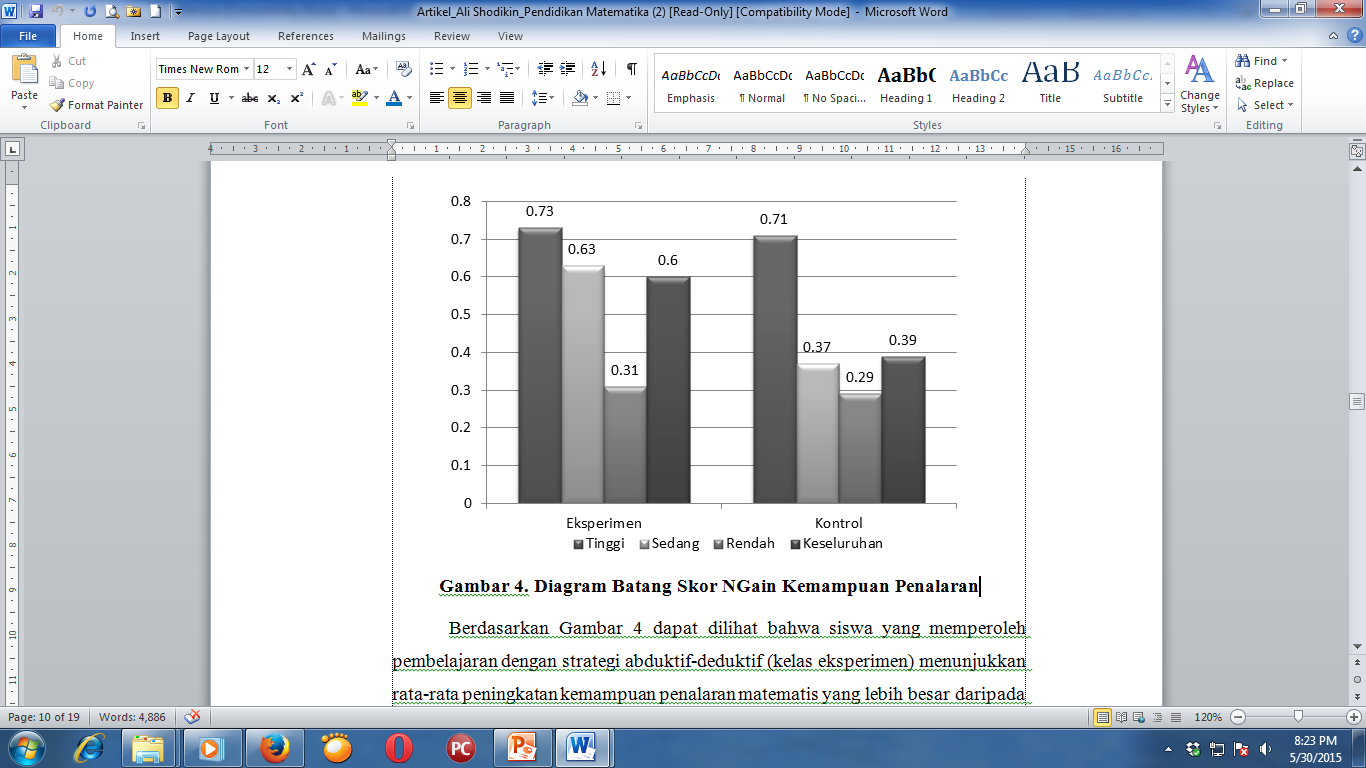 Gambar 1. Diagram Batang Skor NGain Kemampuan PenalaranJika memungkinkan, gambar dalam format file gambar (.jpg) dapat disertakan dalam file terpisah untuk mempermudah penyuntingan gambar. Dalam pengutipan pustaka yang terdiri dari satu orang dituliskan nama akhir dari penulis diikuti dengan tahun penerbitan dan boleh ada halaman. Contohnya: Faridah (2015:1) menyatakan bahwa ....Untuk pustaka yang ditulis oleh dua orang dituliskan dengan mengambil nama belakang masing-masing penulis dan diikuti dengan tahun penerbitan, seperti Shodikin & Joseph (2015) menjelaskan bahwa .... “Kemudian untuk pustaka yang ditulis oleh tiga orang atau lebih dituliskan dengan mengambil nama belakang penulis pertama disertai dkk. dan diikuti dengan tahun penerbitan (Arina dkk., 2010;  Sumargiyani dkk., 2011)”.KESIMPULAN Bagian kesimpulan berisi rangkuman hasil yang dicapai dan merupakan jawaban dari rumusan masalah. Oleh karena itu, kesimpulan agar diselaraskan dengan rumusan masalah dan tujuan penelitian. Sama seperti halnya dengan tujuan penelitian, jika terdapat lebih dari satu kesimpulan yang dituliskan maka penomorannya menggunakan angka dan bukan menggunakan bullet. Dalam kesimpulan dapat juga ditambahkan prospek pengembangan dari hasil penelitian dan aplikasi lebih jauh yang menjadi prospek kajian berikutnya. Ucapan Terima Kasih (Opsional)Bagian ucapan terimakasih berisi ucapan terima kasih kepada pihak-pihak (jika ada) yang telah membantu dalam kegiatan penelitian yang dilakukan. Pihak-pihak tersebut, misalnya penyandang dana penelitian, pakar yang berkontribusi dalam diskusi atau pengolah data yang terkait langsung dengan penelitian/penulisan. DAFTAR PUSTAKA Daftar pustaka berisi sumber kutipan yang dikutip pada artikel. Penulisan daftar pustaka disusun berdasarkan alfabetis dari nama akhir penulis. Nama awal cukup ditulis huruf pertama saja dan diikuti tanda titik. Publikasi dari penulis yang sama dan dalam tahun yang sama ditulis dengan cara menambahkan huruf a, b, atau c dan seterusnya tepat di belakang tahun publikasi (baik penulisan dalam daftar pustaka maupun sitasi dalam naskah tulisan). Tahun rujukan diusahakan tidak lebih dari 10 tahun. Format dan contoh penulisannya bergantung kepada sumber pustaka yang dirujuk. Berikut diberikan contoh penulisan daftar pustaka sebagai panduan untuk sitasi naskah jurnal, buku, prosiding dan sumber internet. Proses pengutipan dan penulisan daftar pustaka menggunakan format APA 6.0. Sangat disarankan untuk menggunakan aplikasi untuk proses pengutipan dan penulisan daftar pustaka seperti Zotero dan Mendeley.Contoh penulisan format daftar pustaka dijelaskan sebagai berikut.BukuNama penulis (dibalik). (Tahun). Judul (miring). Jilid. Kota terbit: Nama Penerbit. Contoh: Faridah, L. (2012). Inovasi Pembelajaran. Surabaya: Reksa Publising. Leithold, L. (1989). Kalkulus dan Ilmu Ukur Analitik (terjemahan Hutahaean, dkk). Jilid I, edisi V. Jakarta: Erlangga.Shodikin, A. & Husni, M. (2014). Metodologi Penelitian. Jakarta: Petra.Jurnal atau Majalah IlmiahNama penulis (dibalik). (Tahun). Judul. Nama Jurnal (miring). Volume (nomor), halaman.Contoh:Asmana, A. T. (2018). Profil Komunikasi Matematika Tertulis dalam Pemecahan Masalah Matematika di SMP Ditinjau dari Kemampuan Matematika. Inspiramatika: Jurnal Inovasi Pendidikan dan Pembelajaran Matematika, 4(1), 1-12.Listriani, N. D. & Aini, K. N. (2019). Pengaruh Pembelajaran Kontekstual Berbantuan Hands On Activity terhadap Kemampuan Pemecahan Masalah Matematik dan Rasa Ingin Tahu Siswa. Inspiramatika: Jurnal Inovasi Pendidikan dan Pembelajaran Matematika, 5(1), 50-61.Safitri, R. N., Shodikin, A., & Asmana, A. T. (2020). Peningkatan Hasil Belajar dan Disposisi Matematis Siswa dalam Menyelesaikan Soal Cerita Barisan dan Deret Melalui Model Pembelajaran LAPS Heuristik Berbantuan Aplikasi WhatsApp. Inspiramatika: Jurnal Inovasi Pendidikan dan Pembelajaran Matematika, 6(2), 91-102.Laporan penelitian/skripsi/tesis/disertasi Nama penulis (dibalik). (Tahun.) Judul. Jenis laporan penelitian (miring). Tidak dipublikasikan. Kota: Instansinya. Contoh:Samsul. (2013). Pengaruh Pembelajaran RME dengan Pemberian Proyek terhadap Habit of Mind. Skripsi. Tidak dipublikasikan. Lamongan: Universitas Islam Darul Ulum. Makalah seminar atau forum ilmiahNama penulis (dibalik). (Tahun). Judul. Nama Forum Ilmiah (miring). Nama kota pertemuan: Tanggal pertemuan. Contoh:Pangestu, M. & Baikuni. (2008). Pengaruh Penyuluhan terhadap Kebersihan Lingkungan. Seminar Nasional Kesehatan Lingkungan. Bogor: 15 April.Internet Nama penulis (dibalik). (Tahun). Judul (miring). Dapat diakses: alamat website (digarisbawahi). [Tanggal dan tahun akses]. Contoh:Undang-Undang RI Nomor 20 tahun 2003 tentang Sistem Pendidikan Nasional. Diakses dari: https://peraturan.bpk.go.id/Home/Download/32160/UU%20Nomor%2020%20Tahun%202003.pdf.  [14 April 2022].Schleicher, A. (2018). PISA 2018: Insight and Interpretations. Diakses dari: https://www.oecd.org/pisa/PISA%202018%20Insights%20and%20Interpretations%20FINAL%20PDF.pdf.  [1 Januari 2023].Jenis SekolahLaki-Laki (%)Perempuan (%)SD 6040SMP3070SMA5050JenisKemampuanKAMData Stat.Kelas PenelitianKelas PenelitianKelas PenelitianKelas PenelitianKelas PenelitianKelas PenelitianJenisKemampuanKAMData Stat.EksperimenEksperimenEksperimenKontrolKontrolKontrolJenisKemampuanKAMData Stat.pretespostes<g>pretespostes<g>Kemampuan  PenalaranTinggi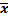 2.8630.000.736.2530.000.71Kemampuan  PenalaranTinggis2.675.630.166.295.480.13Kemampuan  PenalaranTinggin777444Kemampuan  PenalaranSedang1.3325.810.632.2915.880.37Kemampuan  PenalaranSedangs1.426.000.163.257.300.17Kemampuan  PenalaranSedangn212121242424Kemampuan  PenalaranRendah1.8313.670.311.6712.830.29Kemampuan  PenalaranRendahs1.3310.380.260.826.560.16Kemampuan  PenalaranRendahn666666Kemampuan  PenalaranKeseluru-han1.7424.530.602.6517.000.39Kemampuan  PenalaranKeseluru-hans1.788.530.223.598.420.20Kemampuan  PenalaranKeseluru-hann343434343434